What is it? Who is he? What are they?Doraemon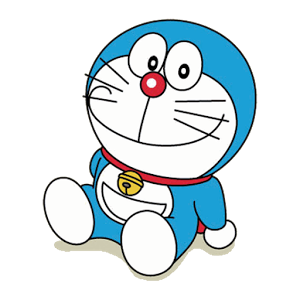 ______________________Fish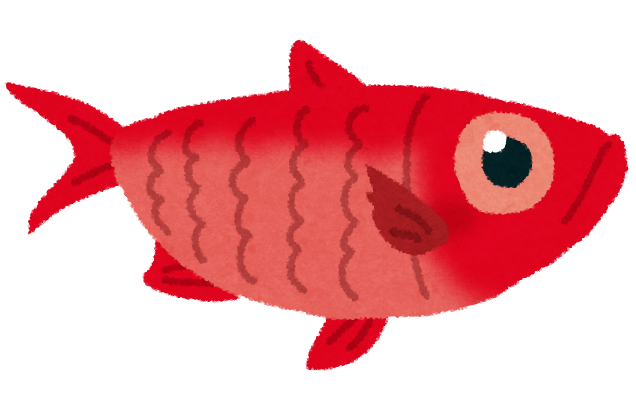 ______________________Apples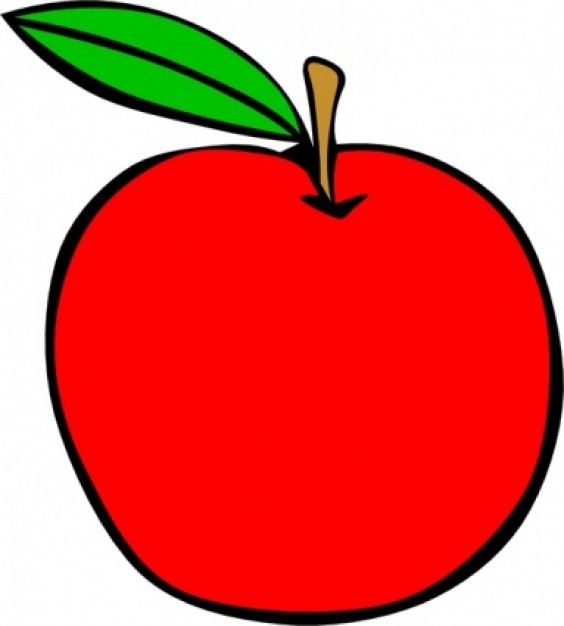 ______________________Books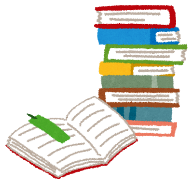 ______________________Hayashi Osamu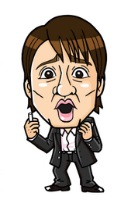 ______________________Dorayaki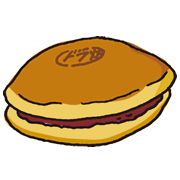 ______________________Ferrari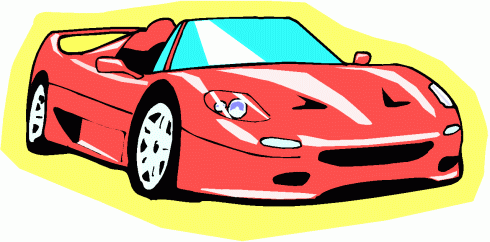 ______________________Maccha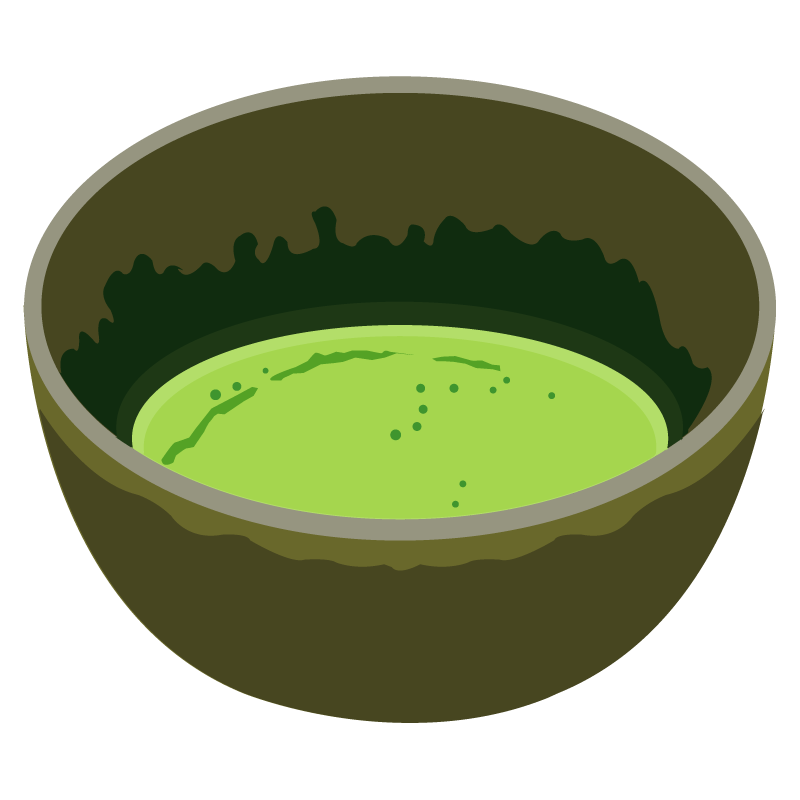 ______________________Gyoza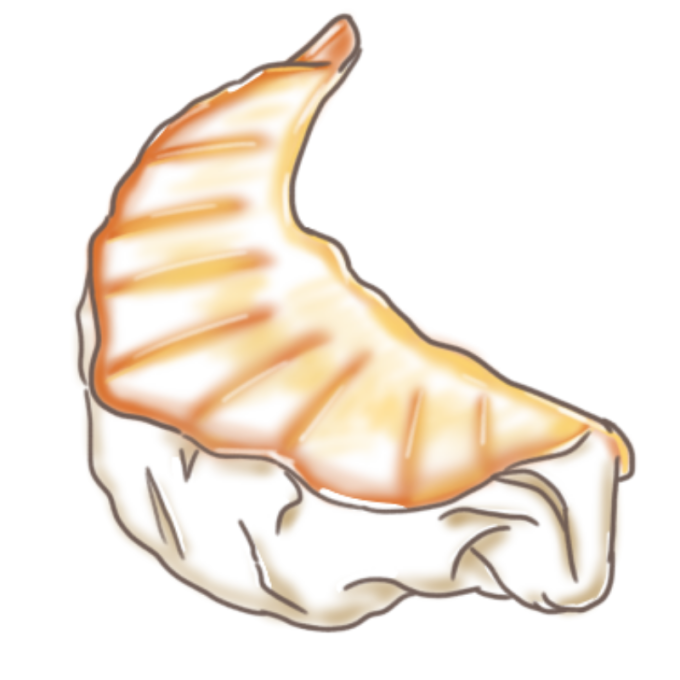 ______________________Anpanman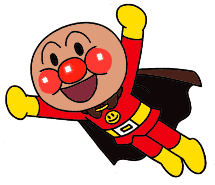 ______________________Tacos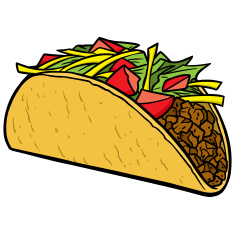 ______________________Horses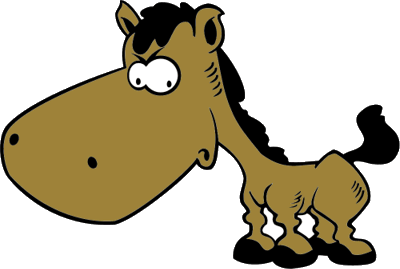 ______________________